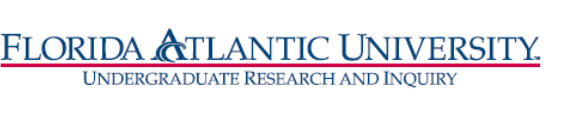 Florida Atlantic UniversityUndergraduate Research Curriculum CommitteeThursday, March 11, 2021 WebEx meeting from 12:15 to 1:00 pmApprove January 14, meeting minutesRI Certificate Members: Dan Meeroff, Nancey France, Tricia Meredith, DCWChair: T. MeredithUpdatesList of CoursesTemplate letter concept for College curriculum Committee